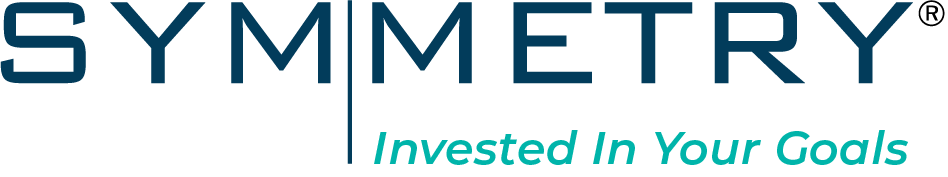 InstructionsPlease refer to your compliance department for use restrictions or additional disclosure language requirementsIf you prefer, you may delete the Symmetry logo and add your ownDelete these instructions before forwarding.Volatility Checklist